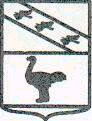 Льговский Городской Совет депутатов П О С Т А Н О В Л Е Н И Еот 31 января 2019 года   № 1-ПОб отклонении проекта решения ЛьговскогоГородского Совета депутатов	Рассмотрев проект Решения Льговского Городского Совета депутатов «О внесении изменений в Устав МУП «Благоустройство», Льговский Городской Совет депутатов ПОСТАНОВИЛ:Отклонить данный проект решения и снять вопрос, отраженный в нем с повестки дня.Постановление вступает в силу со дня его принятия.ПредседательЛьговского Городского Совета  депутатов                            Н.И. Костебелов